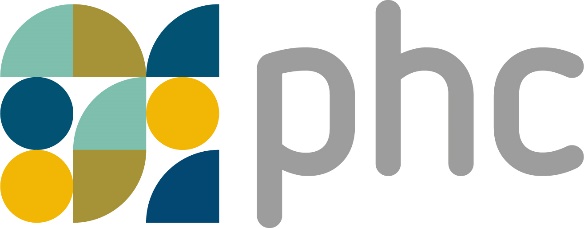 FLASH Working Party RepresentativesOther Working Groups – Sitting Outside of the Key Representative GroupsF- FINANCIAL and Budget ManagementWorking Party Groups - RepresentationWorking Party Groups - RepresentationWorking Party Groups - RepresentationWorking Party Groups - RepresentationWorking Party Groups - RepresentationWorking Party Groups - RepresentationWorking Party Groups - RepresentationWorking Party Groups - RepresentationWorking Party Groups - RepresentationWorking Party Groups - RepresentationWorking Party Groups - RepresentationWorking Party Groups - RepresentationWorking Party Groups - RepresentationWorking Party Groups - RepresentationSchool’s Forum Vicky Walker Emma Hill Mike Harding Jo Harrington Jacqui Ames (Vacancy)School’s Forum Vicky Walker Emma Hill Mike Harding Jo Harrington Jacqui Ames (Vacancy)School’s Forum Vicky Walker Emma Hill Mike Harding Jo Harrington Jacqui Ames (Vacancy)School’s Forum Vicky Walker Emma Hill Mike Harding Jo Harrington Jacqui Ames (Vacancy)School’s Forum Vicky Walker Emma Hill Mike Harding Jo Harrington Jacqui Ames (Vacancy)School’s Forum Vicky Walker Emma Hill Mike Harding Jo Harrington Jacqui Ames (Vacancy)School’s Forum Vicky Walker Emma Hill Mike Harding Jo Harrington Jacqui Ames (Vacancy)School’s Forum Vicky Walker Emma Hill Mike Harding Jo Harrington Jacqui Ames (Vacancy)School’s Forum Vicky Walker Emma Hill Mike Harding Jo Harrington Jacqui Ames (Vacancy)School’s Forum Vicky Walker Emma Hill Mike Harding Jo Harrington Jacqui Ames (Vacancy)School’s Forum Vicky Walker Emma Hill Mike Harding Jo Harrington Jacqui Ames (Vacancy)School’s Forum Vicky Walker Emma Hill Mike Harding Jo Harrington Jacqui Ames (Vacancy)School’s Forum Vicky Walker Emma Hill Mike Harding Jo Harrington Jacqui Ames (Vacancy)School’s Forum Vicky Walker Emma Hill Mike Harding Jo Harrington Jacqui Ames (Vacancy)L- LEADERSHIP Working Party Groups - RepresentationWorking Party Groups - RepresentationWorking Party Groups - RepresentationWorking Party Groups - RepresentationWorking Party Groups - RepresentationWorking Party Groups - RepresentationWorking Party Groups - RepresentationWorking Party Groups - RepresentationWorking Party Groups - RepresentationWorking Party Groups - RepresentationWorking Party Groups - RepresentationWorking Party Groups - RepresentationWorking Party Groups - RepresentationWorking Party Groups - RepresentationSMP Chair & VC PHCRob Metcalfe (SSA)SMP Chair & VC PHCRob Metcalfe (SSA)Covid Schools PlanningChair & VC PHCRob Metcalfe (SSA)Jenny MartinJanette Braithwaite (BSS) Neala Camping (EDS)Covid Schools PlanningChair & VC PHCRob Metcalfe (SSA)Jenny MartinJanette Braithwaite (BSS) Neala Camping (EDS)Covid Schools PlanningChair & VC PHCRob Metcalfe (SSA)Jenny MartinJanette Braithwaite (BSS) Neala Camping (EDS)Covid Schools PlanningChair & VC PHCRob Metcalfe (SSA)Jenny MartinJanette Braithwaite (BSS) Neala Camping (EDS)Education Consultation Group Chair & VC PHCRob Metcalfe (SSA)Jo O’RawEducation Consultation Group Chair & VC PHCRob Metcalfe (SSA)Jo O’RawEarly Years and Childcare ForumJenny MartinEarly Years and Childcare ForumJenny MartinEarly Years and Childcare ForumJenny MartinEarly Years and Childcare ForumJenny MartinNew HT &DHT Forum Elena Ponsen Vicky WalkerEJGCJim Nicholson (NAHT) New HT &DHT Forum Elena Ponsen Vicky WalkerEJGCJim Nicholson (NAHT) A – ADMINISTRATIVE   (Management)                                                                                                                              Working Party Groups - RepresentationWorking Party Groups - RepresentationWorking Party Groups - RepresentationWorking Party Groups - RepresentationWorking Party Groups - RepresentationWorking Party Groups - RepresentationWorking Party Groups - RepresentationWorking Party Groups - RepresentationWorking Party Groups - RepresentationWorking Party Groups - RepresentationWorking Party Groups - RepresentationWorking Party Groups - RepresentationWorking Party Groups - RepresentationWorking Party Groups - RepresentationCllr Foster Representative Group Chair VC  PHC Rob Metcalfe(SSA)Jim Nicholson (NAHT) Paul McDowell Julie Kersh Debbie PresswoodCllr Foster Representative Group Chair VC  PHC Rob Metcalfe(SSA)Jim Nicholson (NAHT) Paul McDowell Julie Kersh Debbie PresswoodData GroupCathy BeddowsData GroupCathy BeddowsData GroupCathy BeddowsData GroupCathy BeddowsSafeguarding BoardVacancy*Safeguarding BoardVacancy*Health & Safety (Covid included)David Marshall Paul McDowell Liz Irvin Jim Nicholson (NAHT) Health & Safety (Covid included)David Marshall Paul McDowell Liz Irvin Jim Nicholson (NAHT) Health & Safety (Covid included)David Marshall Paul McDowell Liz Irvin Jim Nicholson (NAHT) Health & Safety (Covid included)David Marshall Paul McDowell Liz Irvin Jim Nicholson (NAHT) AdmissionsDavid Marshall Phil Brooke Nerys Hitchcock Paul McDowellHannah Gaynor Vicky WalkerSteven HallAdmissionsDavid Marshall Phil Brooke Nerys Hitchcock Paul McDowellHannah Gaynor Vicky WalkerSteven HallS – SEND Working Party Groups - RepresentationWorking Party Groups - RepresentationWorking Party Groups - RepresentationWorking Party Groups - RepresentationWorking Party Groups - RepresentationWorking Party Groups - RepresentationWorking Party Groups - RepresentationWorking Party Groups - RepresentationWorking Party Groups - RepresentationWorking Party Groups - RepresentationWorking Party Groups - RepresentationWorking Party Groups - RepresentationWorking Party Groups - RepresentationWorking Party Groups - RepresentationSEND BoardJo HarringtonEarly Years Vacancy*Co ProductionMaria WatersCo ProductionMaria WatersLocal OfferMaria WatersLocal OfferMaria WatersSEND Support & EHC WorkstreamElena PonsenSEND Support & EHC WorkstreamElena PonsenJoint Commissioning WorkStreamGemma ParkinJoint Commissioning WorkStreamGemma ParkinCommunity InclusionRepresentation fromCharnwoodLadybridgeVernon ParkLisburneBrooksideEtchellsHollywood ParkCommunity InclusionRepresentation fromCharnwoodLadybridgeVernon ParkLisburneBrooksideEtchellsHollywood ParkEarly Help BoardPaul McDowellEarly Help BoardPaul McDowellTransition PlanningNerys HitchcockDebbie PresswoodH – HAPPINESS and WellbeingWorking Party Groups - RepresentationWorking Party Groups - RepresentationWorking Party Groups - RepresentationWorking Party Groups - RepresentationWorking Party Groups - RepresentationWorking Party Groups - RepresentationWorking Party Groups - RepresentationWorking Party Groups - RepresentationWorking Party Groups - RepresentationWorking Party Groups - RepresentationWorking Party Groups - RepresentationWorking Party Groups - RepresentationWorking Party Groups - RepresentationWorking Party Groups - RepresentationEmotional Health & Wellbeing Partnership BoardKaren LeechSpecial Vacancy*Emotional Health & Wellbeing Partnership BoardKaren LeechSpecial Vacancy*Emotional Health & Wellbeing Partnership BoardKaren LeechSpecial Vacancy*Emotional Health & Wellbeing Partnership BoardKaren LeechSpecial Vacancy*Emotional Health & Wellbeing Planning GroupKaren LeechEmotional Health & Wellbeing Planning GroupKaren LeechEmotional Health & Wellbeing Planning GroupKaren LeechEmotional Health & Wellbeing Planning GroupKaren LeechEmotional Health & Wellbeing Planning GroupKaren LeechEmotional Health & Wellbeing Planning GroupKaren LeechConference Working PartyJacqui AmesJames ClarkSam BensonRob MetcalfeJanette BraithwaiteConference Working PartyJacqui AmesJames ClarkSam BensonRob MetcalfeJanette BraithwaiteConference Working PartyJacqui AmesJames ClarkSam BensonRob MetcalfeJanette BraithwaiteConference Working PartyJacqui AmesJames ClarkSam BensonRob MetcalfeJanette BraithwaiteDSG Consultation GroupsRepresentationRepresentationRepresentationRepresentationSend & InclusionJo HarringtonMaria WatersStuart KellyDebbie ThompsonClare LoveBev BurrowsSam BensonMike HardingEmotional Wellbeing & InclusionRob MetcalfeLynda BrownKaren LeechClare LeeEmotional Wellbeing & InclusionRob MetcalfeLynda BrownKaren LeechClare LeeSchool SufficiencyJo HarringtonNerys HitchcockCara WheelerSam BensonDebbie ThompsonEarly Years GroupsRepresentationRepresentationRepresentationRepresentationEarly Years & Childcare ForumJenny MartinEarly Years SEND GroupCatherine ArmstrongEarly Years Team Around the SchoolCatherine ArmstrongEarly Years & Childcare ForumJenny MartinEarly Years SEND GroupCatherine ArmstrongEarly Years Team Around the SchoolCatherine ArmstrongEarly Years & Childcare ForumJenny MartinEarly Years SEND GroupCatherine ArmstrongEarly Years Team Around the SchoolCatherine ArmstrongEarly Years & Childcare ForumJenny MartinEarly Years SEND GroupCatherine ArmstrongEarly Years Team Around the SchoolCatherine ArmstrongBrinnington & Werneth Cluster / Edgeley ClusterRepresentationRepresentationRepresentationRepresentationNicola HaddockMaria WatersJo HarringtonJennie Williams Emma HardingMartin HendersonLiz IrvinSinead JonesEmma RathboneLiz RichardsonNicola HaddockMaria WatersJo HarringtonJennie Williams Emma HardingMartin HendersonLiz IrvinSinead JonesEmma RathboneLiz RichardsonChris MeekleyDave MarshallEmma HillMichelle SmartAnna Core Stephen MurphyStuart KellyAlex JamiesonHelen HiltonPhil BrookeChris MeekleyDave MarshallEmma HillMichelle SmartAnna Core Stephen MurphyStuart KellyAlex JamiesonHelen HiltonPhil BrookeKey Worker PilotRepresentationRepresentationRepresentationRepresentationSencos from Chair and VC SchoolsSencos from Chair and VC SchoolsSencos from Chair and VC SchoolsSencos from Chair and VC Schools